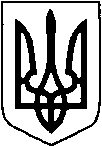 МАР’ЯНІВСЬКА  СЕЛИЩНА РАДАЛУЦЬКОГО РАЙОНУ ВОЛИНСЬКОЇ ОБЛАСТІВИКОНАВЧИЙ КОМІТЕТРІШЕННЯ27 липня  2023 року   № 16                                                                  ПРОЄКТ           смт Мар’янівка                                      Про присвоєння адреси об’єктунерухомого майна в с. БорисковичіВідповідно до ст. 37 Закону України «Про місцеве самоврядування в Україні», ст. 26 Закону України «Про регулювання містобудівної діяльності», Порядку присвоєння адрес об’єктам будівництва, об’єктам нерухомого майна», затвердженого Постановою Кабінету Міністрів України від 07.07.2021 №690, розглянувши заяву громадянки Семенюк Оксани Володимирівни та доданих до заяви документів, виконавчий комітетВИРІШИВ: Присвоїти об’єкту нерухомого майна – виробничому будинку (зерноскладу) з господарськими (допоміжними) будівлями та спорудами адресу: Україна, Волинська область, Луцький район, село Борисковичі, вулиця Центральна, будинок 82-А.Селищний голова                                                                       Олег БАСАЛИКГалина Андрєєва